Сегодня день, как всегда, у нас начался с зарядки, поднятия флага. После завтрака минутка безопасности . затем основное мероприятие этого дня «Мастер – класс Эко-бумажная фантазия ( поделки на тему « Экология». Где дети сделали красивую аппликацию « Дадим шар земной детям». Затем был Зоологический забег».  Где две команды «Ветер» и «Солнышко» соревновались в различных соревнованиях. Выиграла команда «Солнышко».               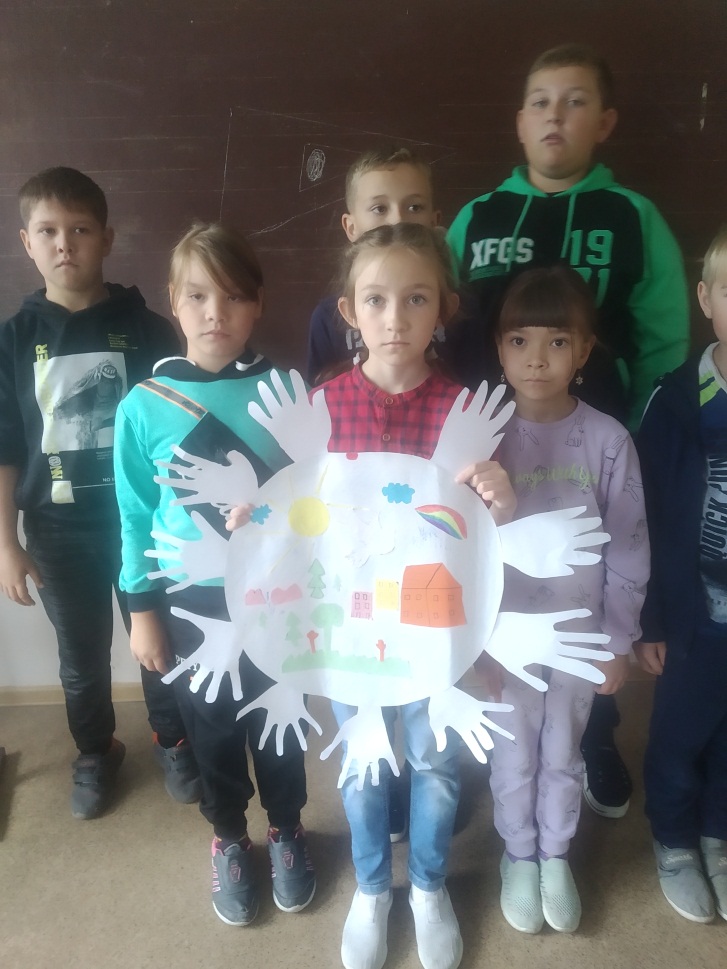 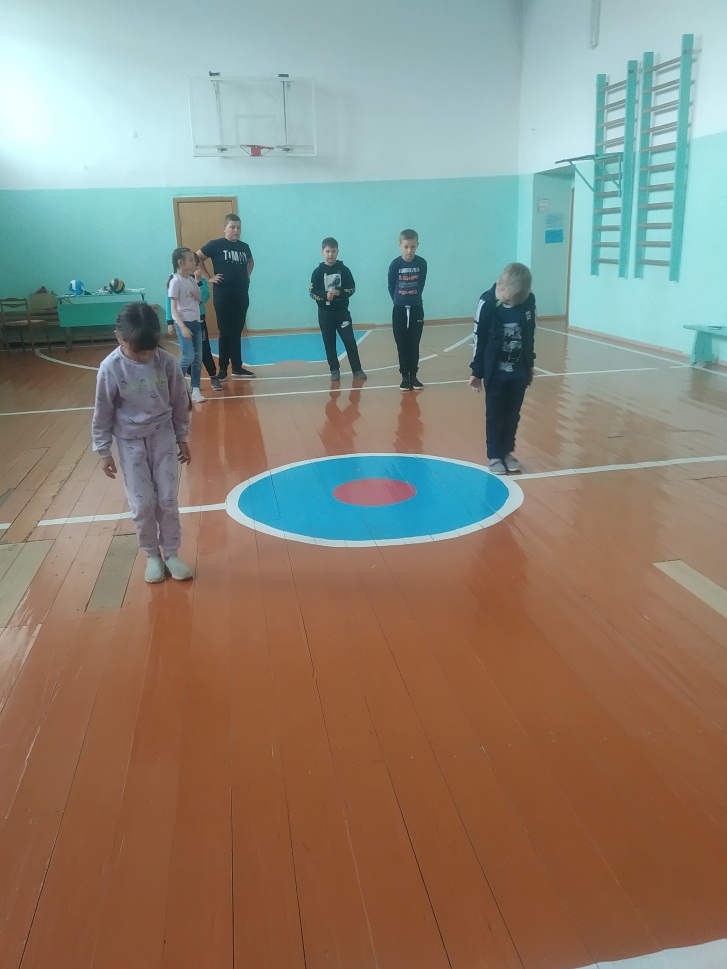 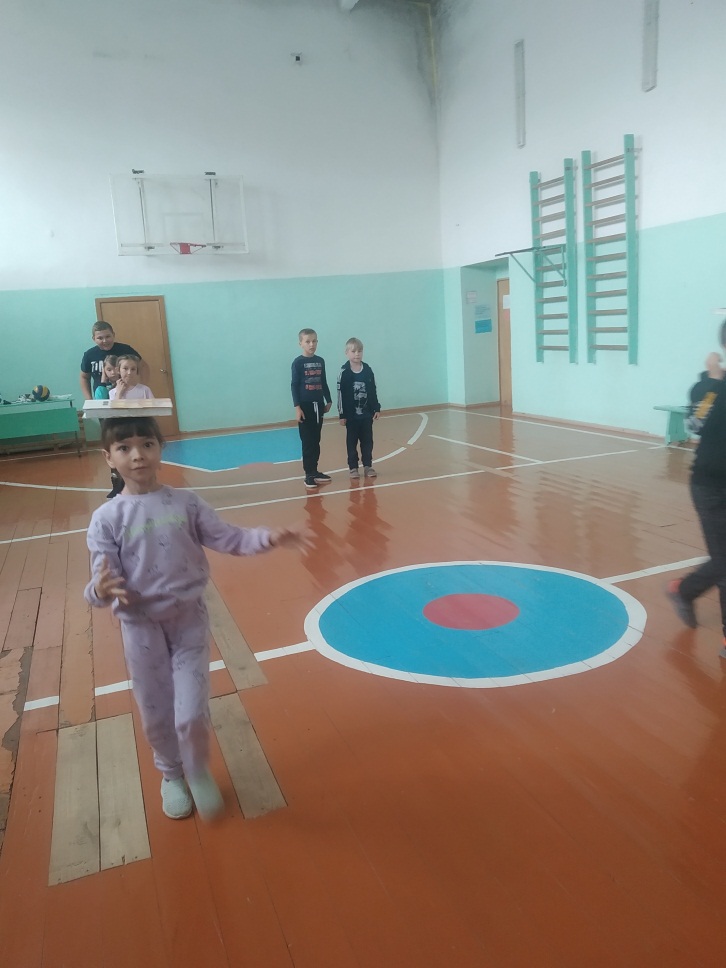 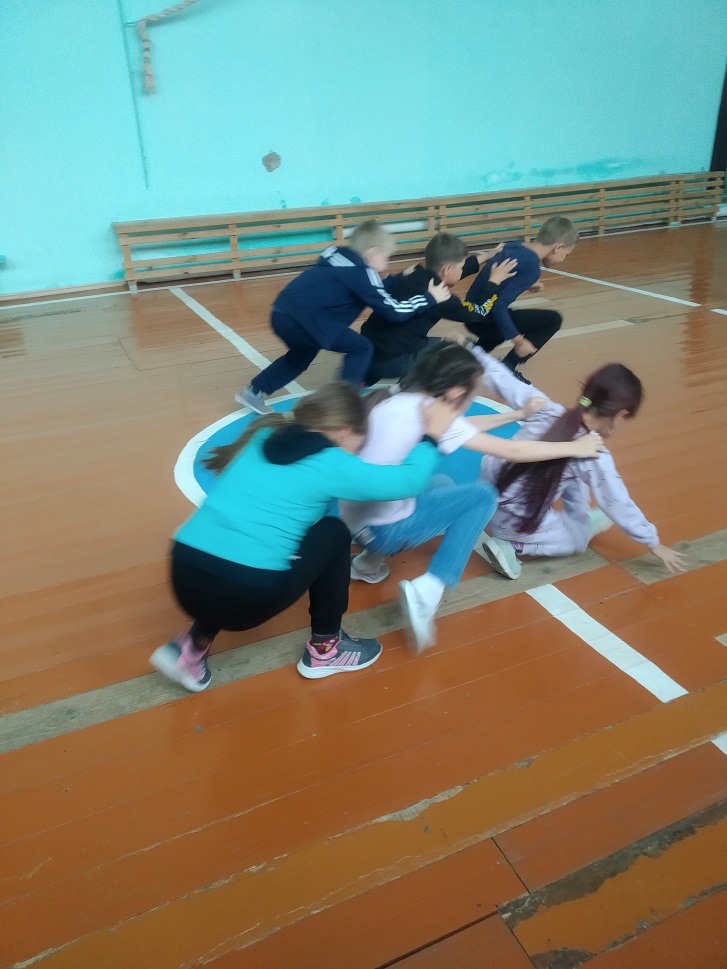 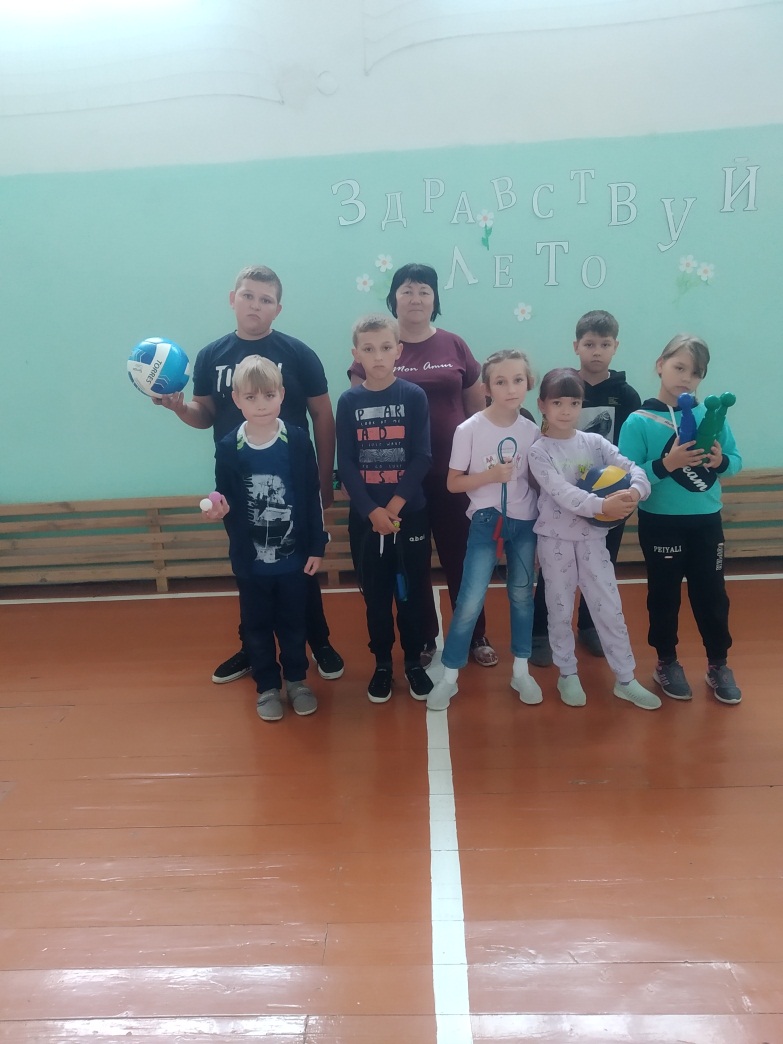 